                 Rzeszów, 8 marca 2023 r.WT.2370.4.2023INFORMACJA  O ZAPYTANIACH  WYKONAWCÓWWRAZ  Z  WYJAŚNIENIAMI ZAMAWIAJĄCEGOdot.: postępowania o udzielenie zamówienia publicznego, numer sprawy: WT.2370.4.2023Nazwa zadania: „Dostawa samochodu specjalnego z drabiną mechaniczną”W odpowiedzi na skierowane do Zamawiającego zapytania dotyczące treści specyfikacji warunków zamówienia informujemy:Pytanie 1 (pkt 2.12 Załącznika nr 1 do SWZ – Opis przedmiotu zamówienia)Prosimy o potwierdzenie, że poprzez zapis tego punktu Zamawiający miał na myśli umiejscowienie przyrządu do mocowania odciągu spalin.Odpowiedź 1Zamawiający podtrzymuje zapis określony w pkt 2.12 Załącznika nr 1 do SWZPytanie 2 (pkt 3.8 Załącznika nr 1 do SWZ – Opis przedmiotu zamówienia) Prosimy o podanie wymiarów skokochronu, który będzie przewożony na platformie.Odpowiedź 2Wymiary skokochronu ratowniczego w pokrowcu 1,7 x Ø 0,5 [m]Pytanie 3 (pkt 5.5 Załącznika nr 1 do SWZ – Opis przedmiotu zamówienia)Czy Zamawiający dopuści kosz ratowniczy bez dodatkowych adapterów (kolumn wielozadaniowych) w ilości 2 szt. do mocowania w podłodze kosza ?Odpowiedź 3Zamawiający również dopuszcza takie rozwiązanie.Ponadto zamawiający informuje o aktualizacji załącznika nr 8 do SWZ. Aktualny załącznik stanowi plik WT.2370.4.2023 - zał. nr 8 do SWZ - wzór umowy - korektaPowyższe wyjaśnienia należy uwzględnić w przygotowanej przez Wykonawcę ofercie.           Podkarpacki Komendant Wojewódzki                      Państwowej Straży PożarnejZ up.                                      (-)                       st. bryg. Andrzej Marczenia Zastępca Podkarpackiego Komendanta Wojewódzkiego    (podpisano bezpiecznym podpisem elektronicznym)Do wiadomości:Uczestnicy postępowania.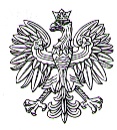 PODKARPACKI KOMENDANT  WOJEWÓDZKIPAÑSTWOWEJ STRAŻY POŻARNEJ35-016 Rzeszów, ul. Mochnackiego 4